Inclement Weather LRTA Virtual Learning Plan Schedule: Students will go to google.com to make sure they are signed-in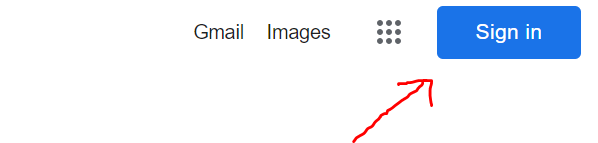 Students will use their BCPS Username and Password. Once they are signed in, click the dots in the right hand corner 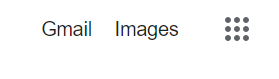 Click the Google Meets Icon 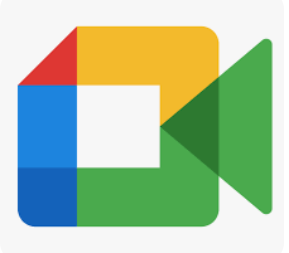 Enter the Google Meet Code for the Corresponding Teacher. Each code is the email Username: XXXXExample: XXXXTime: Mod:Length of Mod: 10:15-11:00: Direct Instruction 11:00-11:20: Small Group Mod 165 min11:25-12:10: Direct Instruction12:10-12:30-Small Group Mod 265 min12:30-1:00 Lunch on your ownLunch30 min1:00-1:45: Direct Instruction 1:45-2:05: Small Group Mod 365 min2:10-2:55: Direct Instruction2:55-3:15: Small Group Mod 465 min